Staj Evrakları Kontrol FormuStaj Evrakları Kontrol Formu(Bu form, bölüm sekreterliğine teslim edilecek olan staj zarfının (24x32cm’lik sarı zarf) üzerine yapıştırılıp imzalanacaktır.) Staj Belgelerinin eksik olması durumunda stajımın değerlendirmeye alınmayacağını biliyorum. Aşağıda belirtilen “Staj Belgelerini” usulune uygun olarak hazırlayıp Staj Zarfına eksiksiz koyduğumu taahüt ederim. 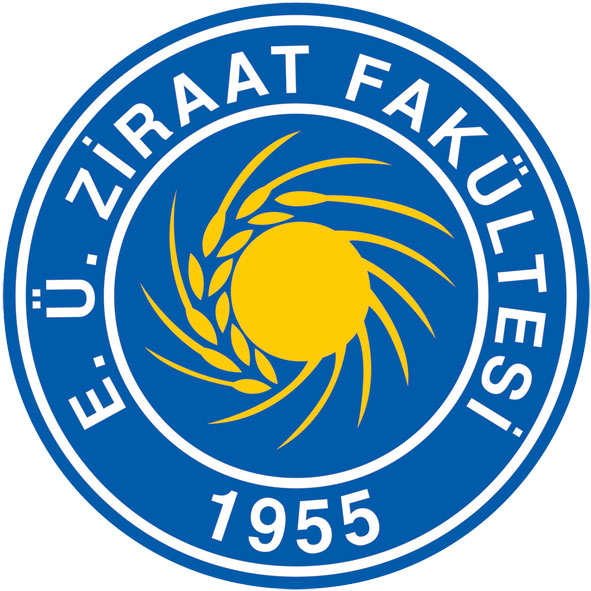 EGE ÜNİVERSİTESİZİRAAT FAKÜLTESİSÜT TEKNOLOJİSİ BÖLÜMÜ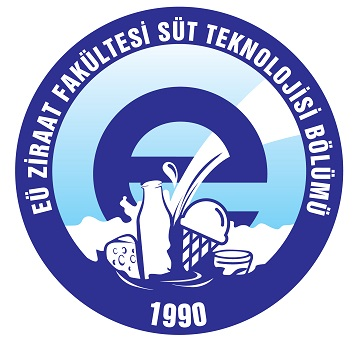 STAJ 2VARYOKSTAJ 2Staj DefteriSTAJ 2Pratik Çalışma ve Puantaj BelgesiSTAJ 2Stajyer Öğrenci Değerlendirme FormuSTAJ 2Staj defterinin tüm sayfalarında yetkililerin onayı (mühür/kaşe ve imza) vardır